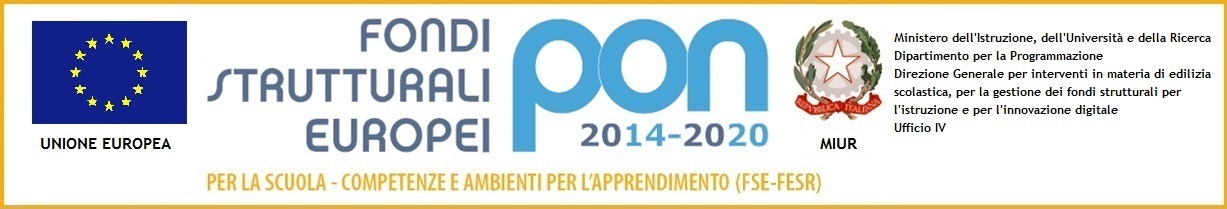 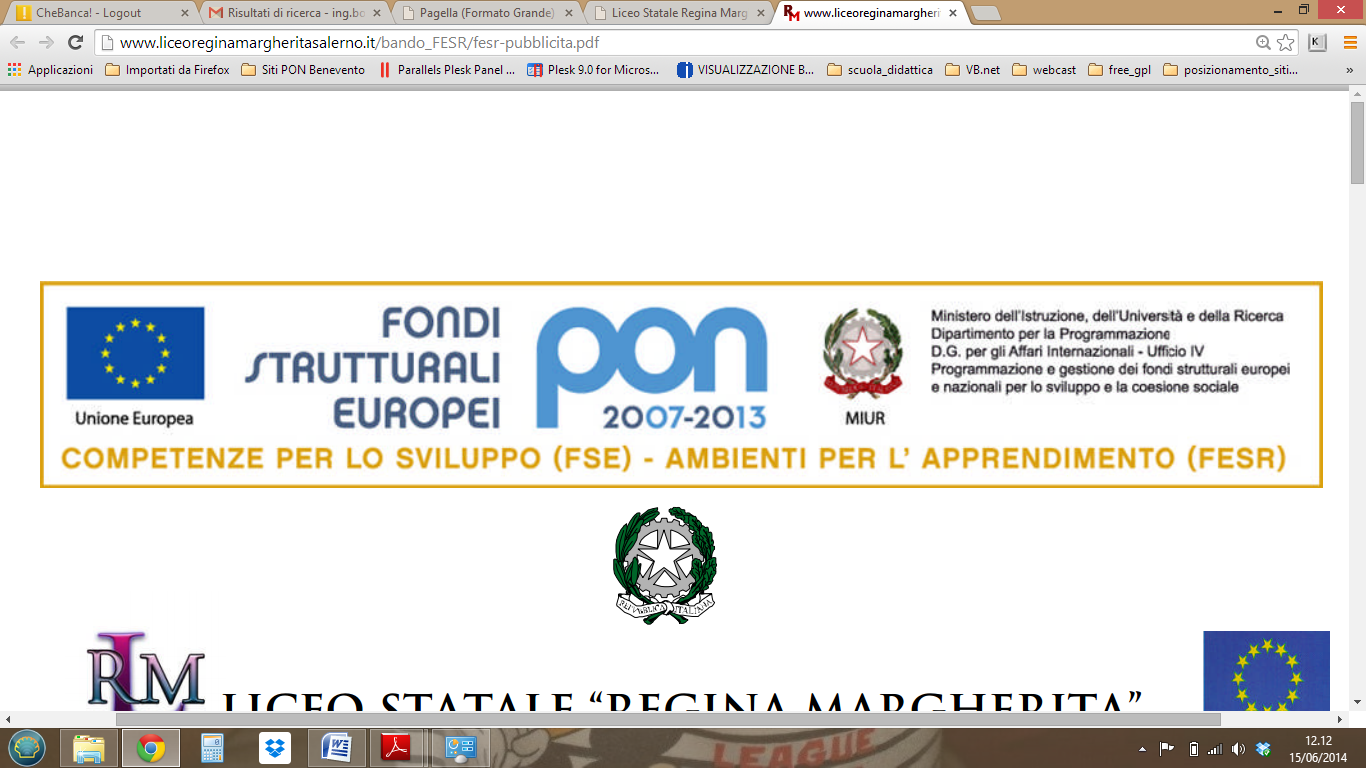 Intestazione della scuolaAgli AttiAl Sito WebAll’AlboProt. N. <<prot>> del gg/mm/2016				           <<città>>OGGETTO: Programma Operativo Nazionale 20014-2020.  Annualità 2016 / Progetto 10.8.1.A1-FESRPON-XX-2015-XXX. Avviso di selezione per reclutamento di esperti (Personale INTERNO o ESTERNO all’Istituzione Scolastica) per n.1 incarico di progettista e di n. 1 incarico di collaudatore 	 CUP: <<cup>>Il DIRIGENTE SCOLASTICOVISTO 	il PON Programma Operativo Nazionale 2014IT05M2OP001 “Per la scuola – competenze e ambienti per l’apprendimento” approvato con Decisione C (2014) n. 9952, del 17 dicembre 2014 della Commissione Europea;VISTO	il bando PON FESR prot. n. AOOGEFID/12810 del 15 ottobre 2015 “Per la scuola – Competenze e ambienti per l'apprendimento” 2014-2020 - ASSE II Infrastrutture per l’istruzione – obiettivo specifico 10.8 - "Diffusione della società della conoscenza nel mondo della scuola e della formazione e adozione di approcci didattici innovativi” - Azione 10.8.1 Interventi infrastrutturali per l’innovazione tecnologica, laboratori professionalizzanti e per l’apprendimento delle competenze chiave. Realizzazione di ambienti digitali. VISTA	l’autorizzazione del 30/03/2016 Prot. AOODGEFID/XXXX del Ministero dell’Istruzione, dell’Università e della Ricerca – Ufficio IV - ad attuare il Piano Integrato d’Istituto per l’a.s. 2015/2016 “Autorizzazione dei progetti e Impegno di spesa”, nell’Ambito del Programma Operativo Nazionale “Competenze e ambienti per l’apprendimento” finanziato con FSE – avviso pubblico AOODGEFID/12810 del 15/10/2015 definito dai seguenti codici;LETTE	le “Disposizioni per l’attuazione dei progetti” prot. n. AOODGEFID/2224 del 28 gennaio 2016;VISTE	la delibera numero_delibera del Collegio dei Docenti del data_collegio di approvazione del Piano Integrato d’Istituto- “Per la Scuola – Competenze e Ambienti per l’Apprendimento (FSE-FESR);VISTE	 le norme stabilite nelle linee guida per la realizzazione di tali progetti;Considerato	che per la realizzazione dei suddetti progetti è necessario reperire e selezionare personale esperto, eventualmente anche esterno all’istituzione scolastica, per l’attività di Progettazione e Collaudo;VISTE	la Delibera del Collegio dei Docenti n. numero_delibera del data_collegio e la Delibera del Consiglio d’Istituto n. numero_delibera del data_CI, di approvazione dei criteri di comparazione dei curricula del personale interno e/o esterno all’Istituto cui conferire l’incarico di esperto Progettista del PON FESR autorizzato; Considerato	le relative Azioni Informative e Pubblicitarie sugli interventi PON;EMANAAVVISO RIVOLTO AL PERSONALE INTERNO/ESTERNO ALL’ISTITUZIONE SCOLASTICAPER L’INDIVIDUAZIONE DI PERSONALE ESPERTO PROGETTISTA E COLLAUDATOREda utilizzare per la realizzazione del progettoArt. 1: Attività e compiti delle Figure richieste.L’attività e i compiti delle due figure esperte sono definiti dalle “Linee Guida per l'affidamento dei contratti pubblici di servizi e forniture di importo inferiore alla soglia comunitaria” per  il Programma Operativo Nazionale 20014-2020 ( pubblicate con nota M.i.U.R. prot. 1588 del 13 gennaio 2016) e dalle indicazioni specifiche relative all’implementazione dei progetti autorizzati, di cui gli aspiranti sono tenuti a prendere visione, reperibili sul sito del Ministero dell’istruzione al link http://hubmiur.pubblica.istruzione.it/web/istruzione/pon/2014_2020Art. 2 : Requisiti per la partecipazione e criteri per la selezionePossono partecipare alla selezione Esperti isterni/esterni all’Istituto in possesso di Laurea in Ingegneria (Elettronica o Informatica o TLC) o equipollente. Per la selezione degli aspiranti si procederà alla valutazione dei Curriculum Vitae e all’attribuzione di punteggi relativi agli elementi di valutazione posseduti dagli aspiranti. In caso di parità di punteggio l’incarico sarà assegnato al Candidato più giovane. I curricula, obbligatoriamente in formato europeo pena l’esclusione, dovranno contenere indicazioni sufficienti sulle competenze culturali e professionali posseduti ed essere coerenti con le azioni previste nel bando conformemente agli standard prescritti per i contenuti. In coerenza con tali principi generali relativi all’imprescindibile possesso di competenze tecnico-disciplinari conformi ai contenuti del Progetto ai fini della valutazione dei curricula si terrà conto del possesso diVoto del Diploma di Laurea posseduto, specifica nel settore di pertinenzaEventuali abilitazioni professionaliTitoli Culturali Specifici con buona conoscenza delle apparecchiature informatiche; Esperienza Lavorativa con capacità di progettare ambienti digitali,Competenze specifiche in materia di progettazione / collaudo progetti FESREsperienze professionali inerenti alle prestazioni richiestePregresse collaborazioni con la scuole, positivamente valutate, in progetti FSE e FESR.Art.3 : Domanda di partecipazione e criteri di selezione.Gli aspiranti dovranno far pervenire, agli uffici di segreteria della Scuola, le istanze e i relativi curriculum vitae et studiorum, obbligatoriamente in formato Europeo, indirizzati al Dirigente Scolastico della Intestazione ed indirizzo della scuola entro e non oltre le ore 12.00 del giorno gg/mm/2016 in busta chiusa, sigillata e controfirmata su entrambi i lembi, o in alternativa inviare all’indirizzo pec: PEC@pec.istruzione.it ed avente come oggetto: Contiene candidatura Esperto (Progettista o Collaudatore), Progetto 10.8.1.A1-FESRPON-XX-2015-XXX”Non farà fede il timbro postale, ma il protocollo con ora di ricezione.Nelle istanze dovranno essere indicate pena l’esclusione:Le proprie generalità;L’indirizzo e il luogo di residenza;Il titolo di studio con la data di conseguimento e le generalità dell’ente che lo ha rilasciato;Il recapito telefonico e l’eventuale indirizzo di posta elettronica;Nella domanda (fac-simile allegata al presente avviso pubblico con griglia di valutazione da compilare a cura dell’interessato) dovrà essere espressamente dichiarata la propria disponibilità a raggiungere le sedi di espletamento di eventuali incarichi ed andrà indicata l’azione a cui la domanda si riferisce.Ciascun aspirante, avendone titolo, potrà produrre istanza per l’incarico di Progettista o Collaudatore per l’implementazione del progetto.Non saranno prese in considerazione le candidature incomplete o non debitamente sottoscritteArt.4 : Valutazione, formulazione graduatoria, individuazione figura da nominareGli aspiranti saranno selezionati da un Gruppo di Lavoro, appositamente costituito e presieduto dal Dirigente Scolastico, attraverso la comparazione dei curricula sulla base della valutazione dei titoli di cui alla tabella sottostante preliminarmente approvata dagli OO.CC.I risultati della selezione saranno resi pubblici mediante pubblicazione all’albo della scuola.Gli incarichi saranno attribuiti anche in presenza di un solo curriculum rispondente alle esigenze progettuali.SI procederà a pubblicare una graduatoria dei soli esperti INTERNI all’Istituzione Scolastica.Qualora non ci siano istanze di personale interno oppure tra le istanze di tale personale non ci siano adeguati profili atti a ricoprire l’incarico in oggetto, il Dirigente Scolastico procederà alla selezione di personale ESTERNO da una seconda graduatoria.Art.5 : Rinuncia e surrogaIn caso di rinuncia alla nomina di Esperto, si procederà alla surroga utilizzando la graduatoria di merito di cui all’art. 4.Art. 6: Incarichi e compensiGli incarichi verranno attribuiti sotto forma di contratto di prestazione d’opera e il pagamento dei corrispettivi, sarà rapportato alle ore effettivamente prestate mediante opportuna documentazione, entro il limite massimo previsto dal piano finanziario:2% dell’importo totale per il progettista ovvero €. Xxx,xx1% dell’importo totale per il collaudatore ovvero €. Xxx,xxonnicomprensivo di eventuali compiti connessi all’incarico. I costi dovranno essere rapportati a costi unitari facendo riferimento: Per gli esperti Interni secondo il CCNL relativo al Personale del Comparto Scuola 2006 – Tabella 5 e 6 Per gli esperti Esterni secondo i massimali indicati dalla Circolare del Ministero del Lavoro n.2/2009.  Il pagamento delle spettanze avverrà basandosi in base al registro orario da compilare dall’esperto. La liquidazione del compenso avverrà a conclusione delle attività, entro 60 gg. dalla data di erogazione dei relativi fondi da parte del MIUR.; e gli stessi saranno soggetti al regime fiscale e previdenziale previsto dalla normativa vigente; non daranno luogo a trattamento previdenziale e/o assistenziale né a trattamento di fine rapporto.L’esperto dovrà inoltre provvedere in proprio alle eventuali coperture assicurative per gli infortuni e responsabilità civile.L’esperto che si aggiudicherà l’incarico si renderà disponibile per un incontro preliminare presso l’istituto con il Dirigente Scolastico. Allo stesso inoltre sarà prioritariamente richiesta una dichiarazione di assenza di qualsivoglia rapporto di tipo commerciale, lavorativo o altro con le Ditte che saranno invitate a gara per la fornitura delle attrezzature attinenti il piano.Art. 7: PubblicizzazioneAl presente bando è data diffusione mediante pubblicazione:All’albo della scuola;Informativa ai sensi dell’art. 13 del D.L.vo n. 196/2003. Tutela della PrivacyI dati richiesti saranno raccolti ai fini del procedimento per il quale vengono rilasciati e verranno utilizzati esclusivamente per tale scopo e, comunque, nell’ambito dell’attività istituzionale dell’Istituto.All’interessato competono i diritti di cui all’art. 7 del D.Lvo n. 196/2003.F.to Il Dirigente Scolastico	<<dirigente_scolastico>>Al Dirigente ScolasticoDella <<nome_scuola>><<città>>Oggetto: Domanda di partecipazione alla gara per la selezione di Progettista o Collaudatore 	 Progetto 10.8.1.A1-FESRPON-XX-2015-XXXIl/la sottoscritto/a __________________________________________ nato/a a _______________________(____)Il ___/___/______ codice fiscale _______________________ residente a ___________________________(____)in via ____________________________ n. ____  Recapito telefono fisso _______________________ recapito tel.cellulare ____________________________ indirizzo E-Mail _____________________________________,  Iscritto all’ordine professionale degli ____________________ di ________________ (n. _______)CHIEDEdi partecipare alla selezione per l’attribuzione dell’incarico di  (barrare un solo incarico)PROGETTISTACOLLAUDATORErelativo al progetto 10.8.1.A1-FESRPON-XX-2015-XXX  A tal fine, consapevole della responsabilità penale e della decadenza da eventuali benefici acquisiti nel caso di dichiarazioni mendaci, dichiara sotto la propria responsabilità quanto segue:di aver preso visione del bando;di essere cittadino_______________________________;di essere in godimento dei diritti politici;di essere\non essere Docente della Disciplina ______________________________ ed in servizio presso codesta Istituzione Scolastica dall’ Anno Scolastco _________;di non aver subito condanne penali di possedere competenze per operare autonomamente su portali E-Procurament da utilizzare per la gestione del finanziamento FESR di possedere il seguente titolo di studio ________________________________________________conseguito il ____/____/______ presso ________________________________________________Si allega alla presente curriculum vitae in formato europeo.Data _____/_____/______			                 Firma ___________________________Il/la sottoscritto/a, ai sensi della legge 196/03, autorizza L’Ente Scolastico al trattamento dei dati contenuti nella presente autocertificazione esclusivamente nell’ambito e per i fini istituzionali della Pubblica Amministrazione.Data _____/_____/______			                 Firma ___________________________Al Dirigente ScolasticoDella <<nome_scuola>><<città>>Il / La sottoscritto/a _______________________________________________ nato/a ________________ (_____) il _____/____/______ compila, sotto la propria personale responsabilità, la seguente griglia di valutazione:Data________________                                               Firma __________________________________1° Macrocriterio: Titoli di Studio PuntiLaurea Triennale valida (Ingegneria elettronica/Informatica/TLC o equipollente)fino a 89 …………………….. 1 puntoda 90 a 104 ..……………. … 2 puntida 105 in poi ……………. … 3 puntiMax punti 7Laurea specialistica o vecchio ordinamento valida  (Ingegneria elettronica/Informatica/TLC o equipollente)fino a 89 …………………….. 4 puntida  99 ……………..…… 5 puntida  104 …………..…..  6 puntida  110 e lode……..… 7 puntiMax punti 7Corso di perfezionamento annuale inerente il profilo per cui si candidaMax punti 1Esperienza come docenza universitaria nel settore ICT1 puntoPubblicazione riferita alla disciplina richiesta: (1 punto)Max punti 12° Macrocriterio: Titoli Culturali Specifici2° Macrocriterio: Titoli Culturali SpecificiPartecipazione a corsi di formazione attinenti alla figura richiesta, in qualità di discente (1 per ciascun corso)Max punti 5Certificazioni \ Attestati CISCO CCNA  inerenti Reti informatiche (1 punto per Cert.)Max punto 2Certificazioni Informatiche (1 punto per Certificazione)Max punti 2Certificazioni professionali per corsi specialistici (1 punto per ogni corso)Max punti 2Certificazioni inerenti la sicurezza (Lg. 81/08) (si valuta un solo titolo)Max punti 1Iscrizione all’Albo professionalepunto 13° Macrocriterio: Titoli di servizio o Lavoro3° Macrocriterio: Titoli di servizio o LavoroEsperienza lavorativa progettazione/Collaudi nel settore di riferimento (FESR e Laboratori specifici) (1 punto per anno)Max 10 puntiAnzianità di servizio  (1 punti per anno)  o Esperienze lavorative extra Enti scolastici professionalmente rilevanti dimostrabili pertinenti con l’incarico (1 punto per anno)Max 10 puntiEsperienze lavorative con piattaforme E-procurement (Portale di acquistinrete, Portale di gestione contabile dei Fondi comunitari, o similari):meno di 2 anni …………………….. 1 puntoda 2 a  3 anni ……………..……..… 2 puntida 3 a  4 anni ……………..……..… 3 puntida 4 a  6 anni ……………..……..… 4 puntida 6 a  8 anni …..………………..… 5 puntida 8 a  10 anni …………………..… 6 puntioltre i 10 anni ………………………. 7 puntiMax punti 7Esperienze pregresse per incarichi esterni nel settore ICT (1 punto per esperienza) o Esperienze pregresse come Direttore Tecnico di aziende del settore ITC (2 punti per anno)Max 10 punti1° Macrocriterio: Titoli di Studio PuntiDa compilare a cura del candidatoDa compilare a cura commissioneLaurea Triennale valida (Ingegneria elettronica/Informatica/TLC o equipollente)fino a 89 …………………….. 1 puntoda 90 a 104 ..……………. … 2 puntida 105 in poi ……………. … 3 puntiMax punti 7Laurea specialistica o vecchio ordinamento valida  (Ingegneria elettronica/Informatica/TLC o equipollente)fino a 89 …………………….. 4 puntida  99 ……………..…… 5 puntida  104 …………..…..  6 puntida  110 e lode……..… 7 puntiMax punti 7Corso di perfezionamento annuale inerente il profilo per cui si candidaMax punti 1Esperienza come docenza universitaria nel settore ICT1 puntoPubblicazione riferita alla disciplina richiesta: (1 punto)Max punti 12° Macrocriterio: Titoli Culturali SpecificiPartecipazione a corsi di formazione attinenti alla figura richiesta, in qualità di discente (1 per ciascun corso)Max punti 5Certificazioni \ Attestati CISCO CCNA  inerenti Reti informatiche (1 punto per Cert.)Max punto 2Certificazioni Informatiche (1 punto per Certificazione)Max punti 2Certificazioni professionali per corsi specialistici (1 punto per ogni corso)Max punti 2Certificazioni inerenti la sicurezza (Lg. 81/08) (si valuta un solo titolo)Max punti 1Iscrizione all’Albo professionalepunto 13° Macrocriterio: Titoli di servizio o LavoroEsperienza lavorativa progettazione/Collaudi nel settore di riferimento (FESR e Laboratori specifici) (1 punto per anno)Max 10 puntiAnzianità di servizio  (1 punti per anno)  o Esperienze lavorative extra Enti scolastici professionalmente rilevanti dimostrabili pertinenti con l’incarico (1 punto per anno)Max 10 puntiEsperienze lavorative con piattaforme E-procurement (Portale di acquistinrete, Portale di gestione contabile dei Fondi comunitari, o similari):meno di 2 anni …………………….. 1 puntoda 2 a  3 anni ……………..……..… 2 puntida 3 a  4 anni ……………..……..… 3 puntida 4 a  6 anni ……………..……..… 4 puntida 6 a  8 anni …..………………..… 5 puntida 8 a  10 anni …………………..… 6 puntioltre i 10 anni ………………………. 7 puntiMax punti 7Esperienze pregresse per incarichi esterni nel settore ICT (1 punto per esperienza) o Esperienze pregresse come Direttore Tecnico di aziende del settore ITC (2 punti per anno)Max 10 puntiTOTALETOTALETOTALE